ЧЕРКАСЬКА МІСЬКА РАДА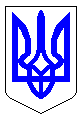 ЧЕРКАСЬКА МІСЬКА РАДАВИКОНАВЧИЙ КОМІТЕТРІШЕННЯВід 30.09.2016 № 1238Про укладання Додаткової  угоди   № 1 до Договору надання послуг з перевезення твердих побутових відходів               № 04/11  від 04 листопада 2015 року, між комунальним  підприємством «Черкаська служба чистоти» Черкаської міської ради та товариством з обмеженою відповідальністю  «УМВЕЛЬТ Україна»Відповідно до пп. 6 п. «а» ч. 1 ст. 30 Закону України  «Про місцеве самоврядування в Україні», ст. ст. 27, 28 Закону України «Про житлово-комунальні послуги», постанов Кабінету Міністрів України від 16.11.2011 № 1173 та від 10.12.2008 № 1070, враховуючи звернення КП «Черкаська служба чистоти» (від 25.04.2016 №5414-01-18) виконавчий комітет Черкаської міської радиВИРІШИВ:1. Надати згоду на укладання Додаткової  угоди  № 1 до Договору надання послуг з перевезення твердих побутових відходів № 04/11  від 04 листопада 2015 року, між комунальним  підприємством «Черкаської служби чистоти» Черкаської міської ради та товариством з обмеженою відповідальністю  «УМВЕЛЬТ Україна», з метою зміни вартості надання послуги з вивезення твердих побутових відходів з 01 жовтня 2016 року до 31 грудня 2016 року. 2. Оприлюднити це рішення в засобах масової інформації.3. Контроль за виконанням рішення покласти на директора департаменту житлово-комунального комплексу Черкаської міської ради Яценка О.О.Міський голова                                                                 А. В. Бондаренко